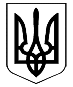 ВЕЛИКОДИМЕРСЬКА СЕЛИЩНА РАДАБРОВАРСЬКОГО РАЙОНУ КИЇВСЬКОЇ ОБЛАСТІР І Ш Е Н Н ЯПро внесення змін до Програми «Фінансова підтримка для покращення надання вторинної медичної допомоги населенню Великодимерської об’єднаної територіальної громади та відновлення матеріально-технічної бази комунального некомерційного підприємства «Броварська багатопрофільна клінічна лікарня» Броварської районної ради Київської області та Броварської міської ради Київської області на 2020 рік», затвердженої рішенням Великодимерської селищної ради від 19.12.2019 р. № 656 XXX-VІIРозглянувши подання КНП «Броварська БКЛ» БРР БМР  відповідно до Конституції України, ст. 89, 91 Бюджетного кодексу України, п. 22 ч. 1 ст. 26 та ч.1 ст. 59 Закону України «Про місцеве самоврядування в Україні», ст. 18 Закону України «Основи законодавства України про охорону здоров’я», Постанови КМУ від 20.03.2020 «225» «Деякі питання закупівлі товарів, робіт і послуг, необхідних для здійснення заходів, спрямованих на запобігання виникненню та поширенню, локалізацію та ліквідацію спалахів, епідемій та пандемій коронавірусної хвороби (COVID-19) на території України, Постанови КМУ від 11.03.2020 № 211 «Про запобігання поширенню на території України гострої респіраторної хвороби COVID-19, спричиненої коронавірусом SARS-CoV-2», враховуючи позитивні висновки та рекомендації постійної комісії з питань планування, фінансів, бюджету, соціально-економічного розвитку, промисловості, підприємництва, інвестицій та зовнішньоекономічних зв’язків, Великодимерська селищна рада  В И Р І Ш И Л А:1. Внести зміни до Програми «Фінансова підтримка для покращення надання вторинної медичної допомоги населенню Великодимерської об’єднаної територіальної громади та відновлення матеріально-технічної бази комунального некомерційного підприємства «Броварська багатопрофільна клінічна лікарня» Броварської районної ради Київської області та Броварської міської ради Київської області на 2020 рік», що додається.2. Контроль за виконанням цього рішення покласти на постійну комісію з питань планування, фінансів, бюджету, соціально-економічного розвитку, промисловості, підприємництва, інвестицій та зовнішньоекономічних зв’язків.Селищний голова                                                                                Анатолій БОЧКАРЬОВсмт Велика Димерка10 грудня 2020 року№ 55 ІІІ-VIIІ            Додаток 1  рішення селищної ради від  10.12.2020 р. № 55 ІІІ-VІIIПРОГРАМА«ФІНАНСОВА ПІДТРИМКА ДЛЯ ПОКРАЩЕННЯ НАДАННЯ ВТОРИННОЇ МЕДИЧНОЇ ДОПОМОГИ НАСЕЛЕННЮ ВЕЛИКОДИМЕРСЬКОЇ ОБ’ЄДНАНОЇ ТЕРИТОРІАЛЬНОЇ ГРОМАДИ ТА ВІДНОВЛЕННЯ МАТЕРІАЛЬНО-ТЕХНІЧНОЇ БАЗИ КОМУНАЛЬНОГО НЕКОМЕРЦІЙНОГО ПІДПРИЄМСТВА «БРОВАРСЬКА БАГАТОПРОФІЛЬНА КЛІНІЧНА ЛІКАРНЯ» БРОВАРСЬКОЇ РАЙОННОЇ РАДИ КИЇВСЬКОЇ ОБЛАСТІ ТА БРОВАРСЬКОЇ МІСЬКОЇ РАДИ КИЇВСЬКОЇ ОБЛАСТІ НА 2020 РІК»смт Велика Димерка2020 рік1. Загальні положення	Комунальне некомерційне підприємство «Броварська багатопрофільна клінічна лікарня» Броварської районної ради Київської області та Броварської міської ради Київської області (далі КНП «Броварська БКЛ» БРР БМР),  засноване на спільній сумісній власності територіальних громад сіл та селищ Броварського району,  територіальних громад міста Бровари Київської області, що надає вторинну амбулаторно-консультативно-діагностичну та стаціонарну медичну допомогу населенню міста Бровари, Броварського району, Великодимерської об’єднаної територіальної громади, Калитянської об’єднаної територіальної громади, Калинівської об’єднаної територіальної громади  та Зазимської об’єднаної територіальної громади Київської області.Програма «Фінансова підтримка для покращення надання вторинної медичної допомоги населенню Великодимерської об’єднаної територіальної громади та відновлення матеріально-технічної бази комунального некомерційного підприємства «Броварська багатопрофільна клінічна лікарня» Броварської районної ради Київської області та Броварської міської ради Київської області на 2020 рік» (далі Програма) розроблена відповідно до Конституції України, Бюджетного кодексу України, законів України «Про місцеве самоврядування в Україні», «Основи законодавства України  про охорону здоров’я», «Про державні гарантії» і спрямована на додаткові стимули для залучення на роботу висококваліфікованих медичних працівників шляхом запровадження мотиваційних пакетів, зокрема щодо додаткової оплати праці, на якість і своєчасність надання вторинної медичної допомоги населенню Великодимерської об’єднаної територіальної громади, та зміцнення матеріально-технічної бази Консультативно-діагностичних центрів, відділень центру «Дитяча лікарня» та відділень КНП «Броварська БКЛ» БРР БМР і збільшення видатків на їх фінансування.2. Мета Програми Основною метою Програми є всебічне та висококваліфіковане забезпечення медичного обслуговування населення Великодимерської об’єднаної територіальної громади,  шляхом надання йому своєчасно та якісно медичних  послуг,  в порядку та обсязі, встановлених  законодавством. Досягнення цієї мети можливо, в першу чергу, через поліпшення  фінансування вторинної медичної допомоги, зокрема щодо підвищення оплати праці медичних працівників, налагодження більш ефективного функціонування системи охорони здоров'я, забезпечення рівного й справедливого доступу громадян до медичних послуг належної якості та вдосконалення матеріально-технічної бази КНП «Броварська БКЛ» БРР БМР.3. Основні завдання ПрограмиПоліпшення медикаментозного забезпечення на лабораторне, рентгенологічне, діагностичне та ургентне обстеження.Підвищити доступність для населення якісну консультативно-діагностичну та стаціонарну вторинну медичну допомогу.Посилити можливість лабораторної, діагностичної та стаціонарної служби. Забезпечити належне чи необхідне фінансування.Зміцнити  матеріально-технічну базу відділень КНП «Броварська БКЛ» БРР БМР.Підвищити статус професії медика.Поліпшити матеріально-побутові умови медичних працівників.Поліпшити умови праці медичного персоналу.Проводити матеріальне заохочення працівників КНП «Броварська БКЛ» БРР БМР з метою підвищення рівня кваліфікації спеціалістів та покращення медичного обслуговування населення.4. Фінансування Програми Фінансування заходів, визначених Програмою, здійснюватиметься за рахунок коштів місцевого бюджету Великодимерської селищної ради, а також за рахунок інших джерел не заборонених законодавством на оплату поточних і капітальних видатків відповідно до Додатку 1.5. Очікувані результатиРеалізація Програми дасть змогу жителям Великодимерської об’єднаної територіальної громади отримати: Кваліфікаційну, професійну вторинну медичну допомогу.Своєчасне проведення пацієнтам за медичними показаннями лабораторного, рентгенологічного та діагностичного обстеження.Забезпечення якісної вторинної медичної допомоги при наданні ургентної та консультативно-діагностичної допомоги.Ефективне проведення стаціонарної медичної допомоги, включаючи лікарські засоби, в рамках Протоколів вторинного рівня стаціонарної медичної допомоги до профілю відділень (ліжок).Безпечне перебування пацієнтів у стаціонарі.Дотримання санітарно-епідеміологічних правил і норм, гігієнічних нормативів.Покращення матеріально-технічної бази.Секретар ради                                                             Антоніна СИДОРЕНКОДодаток  до ПрограмиОбсяги фінансування Програми по загальному фонду     Секретар ради 				        	               Антоніна СИДОРЕНКО№ п/пКЕКВЗаходиОбсяги фінансування (тис.грн№ п/пКЕКВЗаходиМісцевий бюджет2020 рік12610Субсидії та поточні трансфери підприємствам (установам, організаціям)- асигнування з районного бюджету1.12610Субвенція з державного бюджету, в тому числі:3339,3на заробітну плату з нарахуванням (субвенція)3339,31.22610Кошти з місцевого бюджету, а саме :4 840,8 1.2.1на додаткову оплату праці медичних працівників: для встановлення доплат, премій в залежності від складності, відповідальності умов виконуваної роботи та кваліфікації працівників за результатами їх роботи з недопущення «зрівнялівки» в розмірах оплати праці висококваліфікованих працівників з некваліфікованими (додаткові стимули);на виплату преміальних медичним працівникам до Дня медичного працівника;на оплату комунальних послуг та енергоносіїв;на закупівлю лікарських засобів, згідно національного переліку, лікарських засобів, згідно  формуляра на першу добу, медичні матеріали нехімічні та гематологічні одноразового застосування (шовний матеріал), вироби медичного призначення (рукавички, зонди, катетери, перев’язувальні матеріали, шприци, системи), кисень медичний, плівка радіографічна медична, плівка лазерна, проявник, фіксаж, спирт, наркотичні та психотропні медикаменти, засоби дезінфікуючі, лабораторні реагенти та витратні матеріали (живильні середовища, імуноферментні тест-системи), лабораторний посуд, устаткування та медичне приладдя (медичні меблі, медичний інструментарій, бікси, ємкості, гігрометри, опромінювані, диспансери), вироби медичного призначення для відділення трансфузіології (контейнери для крові, пробірки,тест-полоски та ін.) для надання  ургентної допомоги та на лікування жителів Великодимерської ОТГ;на закупівлю продуктів харчування;на предмети, матеріали, обладнання та інвентар (бензин, миючі засоби, порошок ст., електротовари, товари для будівельного ремонту, сантехніка, господарський інвентар,бланки та ін.);на послуги (крім комунальних), в тому числі: послуги з охорони, ремонт та техобслуговування медичного та іншого обладнання, вивіз побутових, медичних та біологічних відходів, пожежна сигналізація та інше;на медичні послуги (діагностичні, лабораторні, рентгенологічні) за направленням від первинної ланки жителів Великодимерської ОТГвидатки на відрядження;(навчання,з сертифікатом відповідно до Правил безпеки)на виплату пенсій і допомоги.на лікарські засоби  та засоби індивідуального захисту на випадок підозри на захворювання, викликаного корона вірусом 2019-nCOoV2500,00500,00500,00300,00на закупівлю медичного принтера AGFA 5302 для цифрового ренгенапарата250,00на закупівлю Електрокардіографів175,00на забезпечення проведення медичного огляду громадян допризовникам при постановці на військовий облік, призовникам при проведенні призову на строкову службу, військовозобов’язаним при постановці на військовий  облік, призначення в команди та прийнятті на військову службу за контрактом в 2020 році115,80на утилізацію відходів по COVID-19100,00на закупівлю засобів індивідуального захисту  на випадок підозри на захворювання, викликаного короновірусом COVID-19    400,00Всього8 180,10